АДМИНИСТРАЦИЯ ВЕСЬЕГОНСКОГОМУНИЦИПАЛЬНОГО ОКРУГАТВЕРСКОЙ ОБЛАСТИПОСТАНОВЛЕНИЕг. Весьегонск 05.12.2022                                                                                                                           № 516В соответствии с федеральным законом от 06.10.2003 №131-ФЗ «Об общих принципах организации местного самоуправления в Российской Федерации», законом Тверской области от 23.12.2015 №141-ЗО «О внесении изменений в закон Тверской области «Об организации проведения капитального ремонта общего имущества в многоквартирных домах на территории Тверской области», постановлением Правительства Тверской области от 24.03.2015 №125-пп «О Порядке утверждения краткосрочных планов реализации региональной программы по проведению капитального ремонта общего имущества в многоквартирных домах на территории Тверской области», постановления Правительства Тверской области от 02.11.2022 №614-пп «Об установлении размера предельной стоимости услуг и (или) работ по капитальному ремонту общего имущества в многоквартирных домах на территории Тверской области на 2023-2025 годы» постановляет:1. Утвердить краткосрочный план реализации региональной программы по проведению капитального ремонта общего имущества в многоквартирных домах на 2023-2025 годы муниципального образования Весьегонский муниципальный округ (прилагается).2. Настоящее постановление вступает в силу со дня принятия и подлежит размещению на официальном сайте Администрации Весьегонского муниципального округа Тверской области в информационно-телекоммуникационной сети «Интернет».3. Контроль за исполнением настоящего постановления оставляю за собой.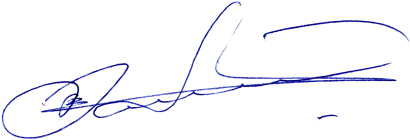         И.о. Главы Весьегонского         муниципального округа                                                                  А.В. КозловОб утверждении краткосрочного плана реализации региональной программы по проведению капитального ремонта общего имущества в многоквартирных домах на 2023-2025 годы муниципального образования Весьегонский муниципальный округ